РезюмеПименов Антон АлексеевичЦель: соискание должности руководителяДата рождения: 17.10.1982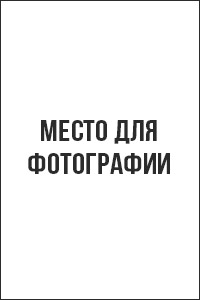 Город:  МоскваСемейное положение: женатТелефон: +7-xxx-xxx-xx-xxE-mail: mail@mail.ruОбразование высшее (очное):Ростовский институт экономики (2000-2005 г.г.)Специальность: менеджмент на предприятииОпыт работы:Дополнительная информация:Знания иностранных языков: английский разговорный, испанский со словаремВладение компьютером: на уровне опытного пользователя (офисные программы, интернет, 1С, AutoCad).Личные качества: ответственность, внимательность, математический склад ума, умение работать с большим количеством информации.Рекомендации с предыдущего места работы:ООО «Северсталь Проект»Генеральный директор: Михеев Олег Викторовичт. +7-xxx-xxx-xx-xxОжидаемый уровень заработной платы: 145 000 рублей.Готов к командировкам и напряженному рабочему графику.12.12.2014 — наст. времяООО «Северсталь Проект»Должность: руководитель подразделенияДолжностные обязанности:Прием на работу и увольнение сотрудников;
Мотивация персонала и проведение первичного обучения;
Постановка задач и контроль за их выполнением;
Отслеживание ключевых показателей, отчетность.02.05.2006-02.04.2013ООО «Глобал Инжиниринг»Должность: исполнительный директорДолжностные обязанности:Проведение собеседований;
Организация рабочего процесса;
Проведение совещаний;
Ведение переговоров с вип-клиентами.